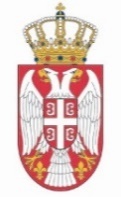 РЕПУБЛИКА СРБИЈАНАРОДНА СКУПШТИНАОдбор за дијаспору и Србе у региону 09 Број: 06-2/70-2117. март 2021. годинеБ е о г р а дЗ А П И С Н И КПЕТЕ СЕДНИЦЕ ОДБОРА ЗА ДИЈАСПОРУ И СРБЕ У РЕГИОНУ, ОДРЖАНЕ 15. МАРТА 2021. ГОДИНЕСедница је почела у 11,00 часова. Седници је председавао Милимир Вујадиновић, председник Одбора.            Седници су присуствовали чланови Одбора: Александар Чотрић, Јадранка Јовановић, Слободан Алавања, Горан Милић, Сања Лакић, Младен Бошковић, Милан Илић, Александар Марковић, Славенко Унковић, Радован Тврдишић и Хаџи Милорад Стошић.            Седници нису присуствовали чланови Одбора: Милан Ђурица, Јанко Лангура, Миодраг Линта и Јустина Пупин Кошћал.      Осим народних посланика, седници су присуствовали: Арно Гујон, в.д. директора Управе за сарадњу с дијаспором и Србима у региону, са сарадницима Олгом Миливојевић, вишим саветником и Стефаном Моровићем, саветником и Душко Ћутило, директор Фонда за избегла, расељена лица и за сарадњу са Србима у региону АП Војводина.Отварајући седницу, председник Одбора Милимир Вујадиновић је констатовао да је у сали присутно 12 чланова и да постоји кворум за одлучивање.На предлог председника, Одбор је једногласно (12 „за“) усвојио следећиД н е в н и   р е д:Усвајање записника Четврте седнице Одбора за дијаспору и Србе у региону1. Представљање досадашњих и планираних активности Управе за сарадњу с дијаспором и Србима у региону у реализацији пројеката помоћи и сарадње са Србима у региону и дијаспори,    2. Р а з н о.Пре преласка на прву тачку утврђеног дневног реда Одбор је једногласно (12 „за“) усвојио записник Четврте седнице Одбора. Прва тачка дневног реда – Представљање досадашњих и планираних активности Управе за сарадњу с дијаспором и Србима у региону у реализацији пројеката помоћи и сарадње са Србима у региону и дијаспори     У дискусији су учествововали чланови Одбора Александар Чотрић, Радован Тврдишић, Јадранка Јовановић и Александар Марковић, као и Арно Гујон, в.д. директора Управе за сарадњу с дијаспором и Србима у региону и Душко Ћутило, директор Фонда за избегла, расељена лица и за сарадњу са Србима у региону АП Војводина.    На почетку седнице, председник Одбора Милимир Вујадиновић истакао je да је први пут на седници Одбора присутан директор Управе за сарадњу с дијаспором и Србима у региону. Навео је да Управа није имала директора од 2015. године и изразио наду да ће се у наредном периоду успоставити успешна сарадња Одбора са Управом за сарадњу с дијаспором и Србима у региону и Фондом за избеглa, расељенa лицa и за сарадњу са Србима у региону - АП Војводина. Такође, истакао је да је заједнички циљ Одбора, председника Републике и Владе Републике Србије да се помогне Србима у региону, поштујући уставне одредбе земаља у којима живе.  Арно Гујон, директор Управе за сарадњу с дијаспором и Србима у региону, представио је досадашње и планиране активности Управе за сарадњу с дијаспором и Србима у региону и истакао да је заједничко за све Србе који живе у Црној Гори, Босни и Херцеговини, Хрватској, Албанији, Румунији, Мађарској и Словенији очување српског језика, културе и идентитета. Према речима Гујона, Срби који живе од давнина у тим земљама доприносе економском и културном развоју нашег региона. Истакао је да Срба у региону према статистичким подацима има око 1,6 милиона и да око 16 милиона људи у свету говори српски језик. Гујон је оценио да је Управа за сарадњу с дијаспором и Србима у региону управо ту да би на дневном и институционалном нивоу могла да саслуша, чује и помогне Србима у региону. Поставља се питање зашто Срби у региону немају статус националне мањине и право на употребу ћириличног писма, када у Србији припадници тих народа из региона имају статус националних мањина и право на употребу латиничног писма.  Управа за сарадњу с дијаспором и Србима у региону учествује годишње са преко 50 милиона динара у финансирању удружења Срба из региона, као и са 50 милиона динара за финансирање удружења Срба из дијаспоре. Навео је да у просеку сваке године Управа финансира 250 пројеката и да је тренутно најбитнији пројекат којим се бави Управа  поједностављење конкурса који су се до сада радили ручно и „пешке“ са циљем да се  конкурси дигитализују како би се успешније спроводили, односно да се једним кликом све реализује. Истакао је да је Управа за сарадњу с дијаспором и Србима у региону покренула кампању за очување српског језика поводом Међународног дана очувања матерњег језика, који се обележава 21. фебруара, имајући у виду да је језик срж културе и идентитета сваког народа и да чувањем језика чувамо и културу.  Душко Ћутило директор Фонда за избеглa, расељенa лицa и за сарадњу са Србима у региону - АП Војводина навео је да је недавно Фонд добио овлашћења да се поред тога што се бави питањима избеглих и расељених лица бави и сарадњом са Србима у региону.     Истакао је да се Фонд већ 14 година бави стамбеним збрињавањем и економским оснаживањем избеглих и расељених лица, пре свега из БиХ, Хрватске и Косова и Метохије. Расписани су јавни конкурси који се односе на стамбено збрињавање и два програма економског оснаживања, навео је директор Фонда. Такође, расписана су и два јавна позива који се односе на регион, и то информисање на српском језику и земљама у региону и јавни позив за удружења из региона. Један од важнијих циљева Фонда је унапређење сарадње у области културе и образовања, уз посебан осврт на очување ћириличног писма.  Милимир Вујадиновић, председник Одбора истакао је да треба обратити пажњу на попис који следи, и охрабрити припаднике нашег народа да се изјасне онако како се осећају и навео да су статистички подаци и попис становништва једно, док је званично држављанство друго. Подвукао је да треба охрабрити припаднике нашег народа да поднесу у конзулатима захтев за држављанство Републике Србије, јер стицањем држављанства веза са матицом постаје трајна и чврста, док се без држављанства веза са матицом губи. Важно је спречити стварање нових идентитета на Балкану на рачун урушавања српског идентитета, закључио је председник Одбора.  Александар Чотрић, члан Одбора, надовезујући се на излагање Арно Гујона, као најважније питање истакао је учење и знање матерњег језика међу нашим људима у региону и дијаспори које представља и најважније идентитетско питање. Похвалио је ангажовање Управе која је у фокус рада ставила учење и очување језика и ћириличног писма. Констатовао је да је проблем очувања језика веома изражен будући да у трећој и четвртој генерацији наших људи који живе у дијаспори мали број наших сународника говори српски језик. Нагласио је да Србија на годишњем нивоу издваја око милион евра за допунске школе које постоје у двадесетак земаља света, и навео да постоје и други облици учења српског језика као на пример интегрисана настава матерњег језика у Аустрији и у немачким покрајинама као и учење језика у црквама на територији Аустралије, САД и Канаде или викенд школама у Јужној Африци и другим земљам у којима има наших људи.    Истакао је неопходност изналажења и увођења других начина учења језика пре свега користећи нове технологије, и подржао кампању Управе за сарадњу с дијаспором и Србима у региону за Дан матерњег језика и изнео предлог да ова кампања треба да постане национална, перманентна што би омогућило да се стално говори о значају учења језика. Изнео је да би требало акценат ставити на учење путем интернета онлајн, јер је данас то толико раширено да се сви могући светски језици на тај начин уче и подржао донирање књига нашим људима и деци у региону и дијаспори.  Радован Тврдишић, члан Одбора, указао је на значај заједничког деловања Одбора и државних органа ради решавања проблема Срба у расејању, односно дијаспори и окружењу. Као суштинску тачку српског идентитета истакао је српски језик и заложио се за доношење закона који би регулисао ово питање чиме би се стекли услови за очување и одбрану српског језика. Подржао је рад Управе и изразио задовољство што се активно укључује у рад Одбора за дијаспору и Србе у региону.  Јадранка Јовановић, члан Одбора, такође је изразила задовољство због постављања господина Гујона на чело Управе за сарадњу са дијаспором и Србима у региону и навела да су се тиме стекли услови за рад у пуном капацитету.  Подржала је изнете предлоге за очување српског језика у дијаспори и као додатни проблем изнела неопходност поједностављивања процедура за добијање докумената нашим сународницима у дијаспори. Истакла је значај напора које црква чини у очувању српског језика и указала да би по тим питањима требало да постоји чвршћа веза између државе и цркве.   Александар Марковић, члан Одбора, подржавајући именовање Арно Гујона на место директора Управе за дијаспору и Србе у региону, указао је на потребу интензивирања рада у циљу унапређења положаја и решавања проблема наших сунараодника и истако да се не сме остати само на констатовању проблема са којима се суочавају. Као посебан проблем на чијем је решавању неопходно радити истако је разједињеност организација и удружења које окупљају наше сународнике у региону, што значајно утиче на њихов положај, и изразио наду да ће Управа са новим руководством бити медијатор у решавању наведених лоших односа.   Милимир Вујадиновић, председник Одбора, навео је да поред значаја очувања језика треба посветити посебну пажњу предстојећем попису становништва у региону изневши сумњу да у региону живи далеко већи број Срба од 1.600.000 колико их има према званичним подацима. Навео је да се не сме дозволити да се на идентитету српског народа граде неки нови идентитети и да у том смислу треба учинити додатне напоре да се Срби изјасне онако како се осећају, што ће бити сасвим довољно. Такође, указао је на раније изнет проблем око добијања нашег држављанства као и на чињеницу да је у претходним годинама Србија отворила један број конзулата широм региона како би се приближила нашим сународницима и омогућила им лакше добијање докумената.  Арно Гујон изнео је податке о броју наших сународника у земљама у региону према ранијем попису и истакао да ће охрабрити наше сународнике у тим државама да се у предстојећем попису без страха изјасне као Срби.  Милимир Вујадиновић, председник Одбора, закључио је да држава Србија тражи права за своје сународнике само у оквиру закона и устава земаља у којима живе.Друга тачка дневног реда -  Разно         С обзиром да није било предлога за расправу под овом тачком дневног реда, председник Одбора се још једном захвалио гостима на учешћу и доприносу у раду на седници Одбора.        Седница је завршена у 12,20 часова.	Препис тонског снимка седнице саставни је део овог записника.            СЕКРЕТАР ОДБОРА                                      	ПРЕДСЕДНИК ОДБОРА              Горица Дуркалић                                             	Милимир Вујадиновић 